Word-schema’s bij DC op je weektaak!In dit document vind je twee schema’s om een eigen weektaakplanning te maken:In het eerste schema staan de suggesties van Documentatiecentrum wél vermeld. Dit schema kun je dan ook gebruiken als je het fijn vindt om onze suggesties als basis te nemen, maar daar zelf aanpassingen in door te voeren. Het tweede schema is leeg. Jij en/of je leerling kan een volledig eigen jaarplanning maken. Als jij als leerkracht een planning maakt, zorg dan wel voor voldoende De leerling kiest-weken: zo draag je bij aan keuzevrijheid en autonomie van de leerling, die zo belangrijk zijn gebleken voor de motivatie voor het begrijpend lezen. Per week is er ruimte voor een boektitel, en voor je eigen aantekeningen. Schrijf bijvoorbeeld eerst op met welk thema je wanneer bezig bent in de klas en zoek daar later passende titels bij. 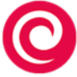 Groep 6:                       -suggesties van Documentatiecentrum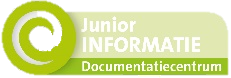 Groep 6: je eigen jaarplanning met                      &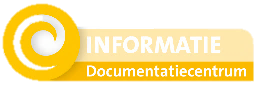 Week 33 (16-08)zomervakantiezomervakantieWeek 34 (23-08)De leerling kiest-week (zomervakantie midden & zuid)De leerling kiest-week (zomervakantie midden & zuid)Week 35 (30-08)De leerling kiest-week (zomervakantie zuid)De leerling kiest-week (zomervakantie zuid)Week 36 (06-09)Duurzaamheid07-09:Duurzame DinsdagWeek 37 (13-09)Wat speelt er in je groep?-weekWeek 38 (20-09)Koning Willem-Alexander21-09:PrinsjesdagWeek 39 (27-09)De leerling kiest-week Week 40 (04-10)Werken bij de politie*06-10 t/m 17-10:KBW ‘21: Worden wat je wilWeek 41 (11-10)Beroepen van vroeger06-10 t/m 17-10:KBW ‘21: Worden wat je wilWeek 42 (18-10)De leerling kiest-week (herfstvakantie noord & midden)De leerling kiest-week (herfstvakantie noord & midden)Week 43 (25-10)De leerling kiest-week (herfstvakantie zuid)De leerling kiest-week (herfstvakantie zuid)Week 44 (01-10)De leerling kiest-weekWeek 45 (08-11)Nepnieuws 5-11 t/m 12-11:Week van de MediawijsheidWeek 46 (15-11)De Kindertelefoon 20-11:
Dag van de Rechten v/h KindWeek 47 (22-11)De leerling kiest-weekWeek 48 (29-11)Wat speelt er in je groep?-week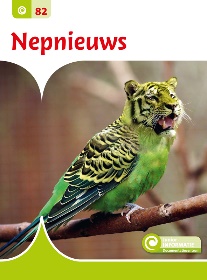 Week 49 (06-12)De eekhoorn Herfst Week 50 (13-12)De leerling kiest-week Week 51 (20-12)SkiënWinterWeek 52 (27-12)kerstvakantie kerstvakantie Week 1 (03-01)kerstvakantie kerstvakantie Week 2 (10-01)De leerling kiest-week Week 3 (17-01)Wat speelt er in je groep?-weekWeek 4 (24-01)Gedichten 27-01 t/m 02-02:PoëzieweekWeek 5 (31-01)De leerling kiest-weekWeek 6 (07-02)De ambulance  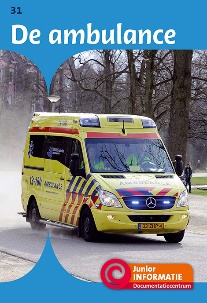 11-2: Europese 112-dagWeek 7 (14-02)De leerling kiest-weekWeek 8 (21-02)De leerling kiest-week (voorjaarsvakantie noord)De leerling kiest-week (voorjaarsvakantie noord)Week 9 (28-02)De leerling kiest-week (voorjaarsvakantie midden & zuid)De leerling kiest-week (voorjaarsvakantie midden & zuid)Week 10 (07-03)De leerling kiest-week Week 11 (14-03)Verkiezingen16-03:GemeenteraadsverkiezingenWeek 12 (21-03)Wat speelt er in je groep?-week Week 13 (28-03)Geld28-03 t/m 01-04: Week van het geldWeek 14 (04-04)De leerling kiest-week Week 15 (11-04)Eieren10-04 t/m 18-04:Goede Week & Pasen Week 16 (18-04)De leerling kiest-weekWeek 17 (25-04)Verzetsmuseum Junior04-05 & 05-05:Dodenherdenking & BevrijdingsdagWeek 18 (02-05)meivakantie meivakantie Week 19 (09-05)WeidevogelsLenteWeek 20 (16-05)Bijen en hommelsLenteWeek 21 (23-05)De leerling kiest-week Week 22 (30-05)Wat speelt er in je groep?-weekWeek 23 (06-06)De leerling kiest-week Week 24 (13-06)De leerling kiest-week Week 25 (20-06)KanoënZomerWeek 26 (27-06)Wat speelt er in je groep?-weekWeek 27 (04-07)Strand en duinBijna vakantieWeek 28 (11-07)De leerling kiest-week (zomervakantie midden)De leerling kiest-week (zomervakantie midden)Week 29 (18-07)De leerling kiest-week (zomervakantie midden & noord)De leerling kiest-week (zomervakantie midden & noord)Week 30 (25-07)zomervakantie zomervakantie Week 33 (16-08)zomervakantiezomervakantieWeek 34 (23-08) (zomervakantie midden & zuid) (zomervakantie midden & zuid)Week 35 (30-08) (zomervakantie zuid) (zomervakantie zuid)Week 36 (06-09)Week 37 (13-10)Week 38 (20-09)Week 39 (27-09)Week 40 (04-10)Week 41 (11-10)Week 42 (18-10) (herfstvakantie noord & midden) (herfstvakantie noord & midden)Week 43 (25-10) (herfstvakantie zuid) (herfstvakantie zuid)Week 44 (01-11)Week 45 (08-11)Week 46 (15-11)Week 47 (22-11)Week 48 (29-11)Week 49 (06-12) Week 50 (13-12)Week 51 (20-12)Week 52 (27-12)kerstvakantie kerstvakantie Week 1 (03-01)kerstvakantie kerstvakantie Week 2 (10-01)Week 3 (17-01)Week 4 (24-01)Week 5 (31-01)Week 6 (07-02)Week 7 (14-02)Week 8 (21-02) (voorjaarsvakantie noord) (voorjaarsvakantie noord)Week 9 (28-02) (voorjaarsvakantie midden & zuid) (voorjaarsvakantie midden & zuid)Week 10 (07-03)Week 11 (14-03)Week 12 (21-03)Week 13 (28-03)Week 14 (04-04)Week 15 (11-04)Week 16 (18-04)Week 17 (25-04)Week 18 (02-05)meivakantie meivakantie Week 19 (09-05)Week 20 (16-05)Week 21 (23-05)Week 22 (30-05)Week 23 (06-06)Week 24 (13-06)Week 25 (20-06)Week 26 (27-06)Week 27 (04-07)Week 28 (11-07) (zomervakantie midden) (zomervakantie midden)Week 29 (18-07) (zomervakantie midden & noord) (zomervakantie midden & noord)Week 30 (25-07)zomervakantie zomervakantie 